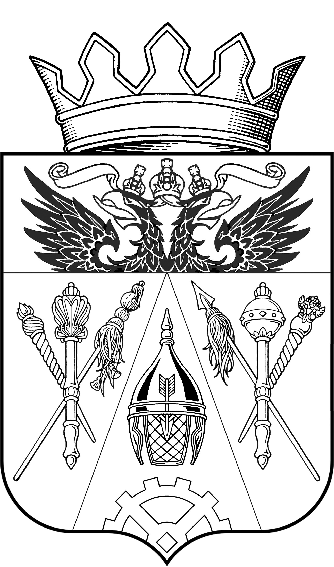 АДМИНИСТРАЦИЯ ИСТОМИНСКОГО СЕЛЬСКОГО ПОСЕЛЕНИЯАКСАЙСКОГО РАЙОНА РОСТОВСКОЙ ОБЛАСТИРАСПОРЯЖЕНИЕ30.01.2019г.                                                                                                                           № 33х. ОстровскогоОб Утверждении  плана мероприятий Администрации Истоминского сельского поселения по подготовке и проведениюпразднования 95-летия образования Аксайского района.На основании постановления Администрации Истоминского сельского поселения от 29.12.2018 г. № 320 «Об утверждении плана мероприятий Администрации Истоминского сельского поселения по подготовке и проведению празднования 95-летия образования Аксайского района»,1. Утвердить план мероприятий Администрации Истоминского сельского поселения празднования 95-летия Аксайского района, согласно приложению 1.            2. Утвердить официальный логотип празднования 95-летия образования Аксайского района, согласно приложению 2. 3.  Опубликовать в периодическом печатном издании «Вестник» Истоминское сельское поселение.4. Контроль за исполнением возложить на заместителя главы Администрации Истоминского сельского поселения  Кудовба. Д.А.Глава Администрации Истоминского сельского поселения                                                                 Л.Н. ФлютаРаспоряжение вносит старшийинспектор администрации Истоминскогосельского поселения Лякина А.А.Приложение 1к распоряжениюАдминистрации Истоминского сельского поселенияОт 30.01.2019 г. № 33 СВОДНЫЙ ПЛАНМероприятия, приуроченные к 95-летию Аксайского района.Приложение  2к распоряжениюАдминистрации Истоминского сельского поселенияОт 30.01.2019 г. №33 Официальный логотип празднования 95-летия образования Аксайского района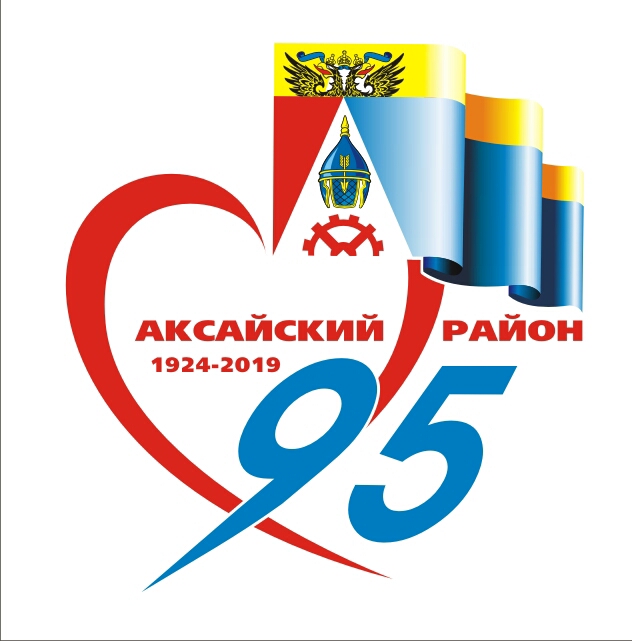 №п/пНаименование и форма мероприятия Дата проведения, времяМесто проведения Ответвественный исполнитель1.День Истоминского сельского поселения.Приурочено:- Год Народного творчества «Хорошо жить на земле Аксайской»31.05.2019В 16:00 ч.СДК п. Дивный ул. Ленина 14Афанасьева Анна НиколаевнаТ. 891855380982.Праздничная программа «Золотым рукам посвящается»Приурочено:- Год народного творчества06.09.2019СДК п. Дорожный ул. Центральная 25-аТишинская Анастасия АлександровнаТ. 898961034753.Оформление сайта Администрации Истоминского сельского поселения юбилейной символикойянварь 2019Кудовба Д.А4.Систематического оповещение в периодическом печатном издании «Вестник» подготовки и празднования юбилея района.Публикация материалов.2018-2019не менее одного раза в месяцТерновая В.Д